#WhoCounts? Barriers to Immigrant Voting in North CarolinaThe legal battle against the Voter ID law has not yet been won.  And even without the law, Latinx and Asian citizens face significant barriers to voting.  Thank you for joining us tonight to learn how voter rights and changing demographics intersect in North Carolina.Sponsors: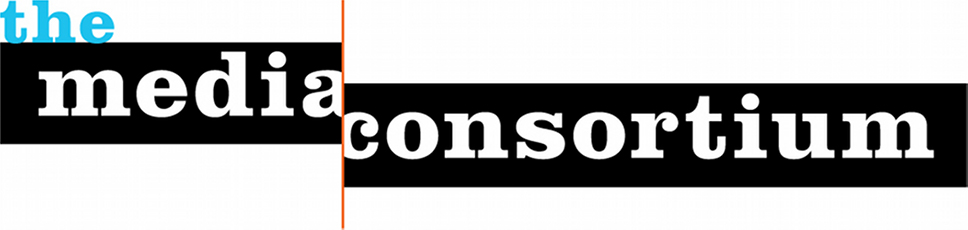 The Media Consortium is a national network of indpendent progressive news outlets.  #WhoCounts North Carolina is one of a series of events the Media Consortium is holding around the United States. Find information on these events, and reporting on immigrant voting rights, at http://whocounts.tumblr.com/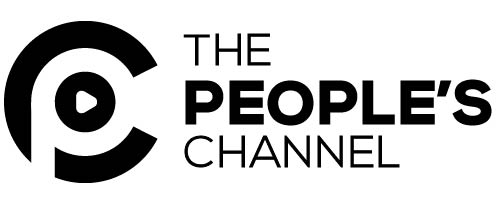 The People’s Channel is Chapel Hill’s community TV station.  Its mission is to advance democratic ideals by giving area residents and local non-profits an avenue to share their ideas, news and views, and to exercise free speech rights. Watch People’s Channel programming at Channel 18/ 97.3 in Durham or online at http://www.thepeopleschannel.org/wordpress/#Who Counts North Carolina Panelists: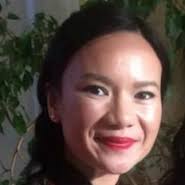 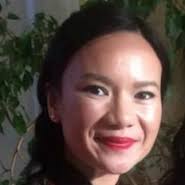 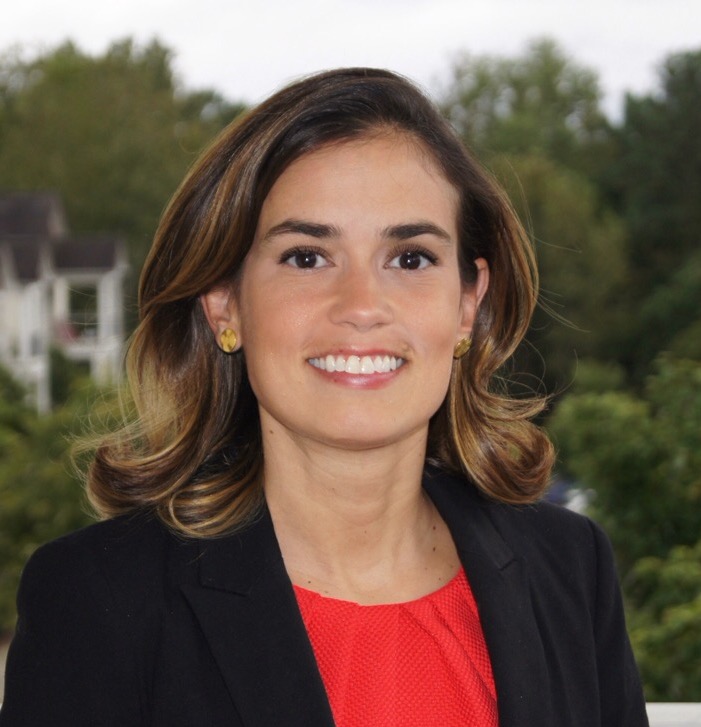 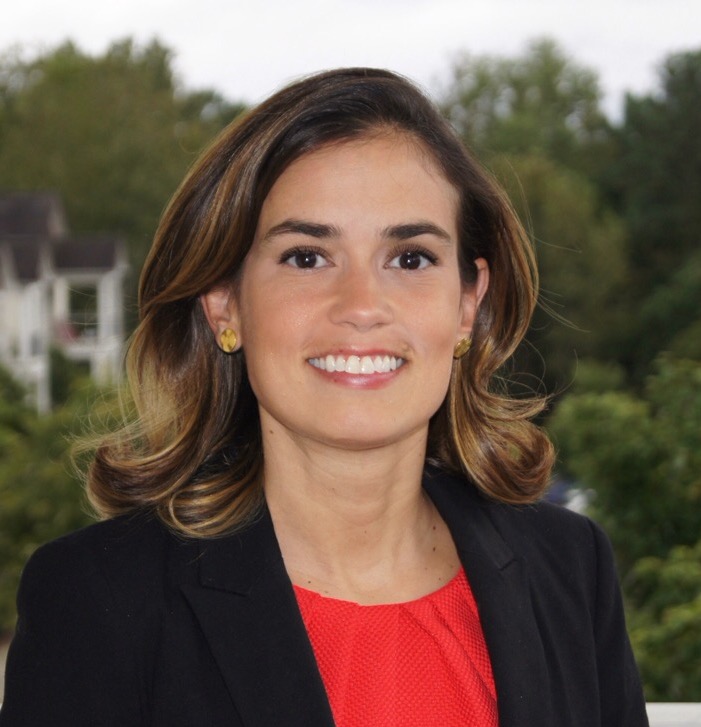 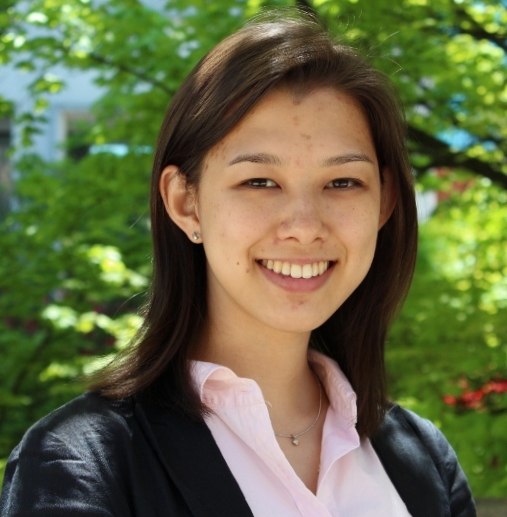 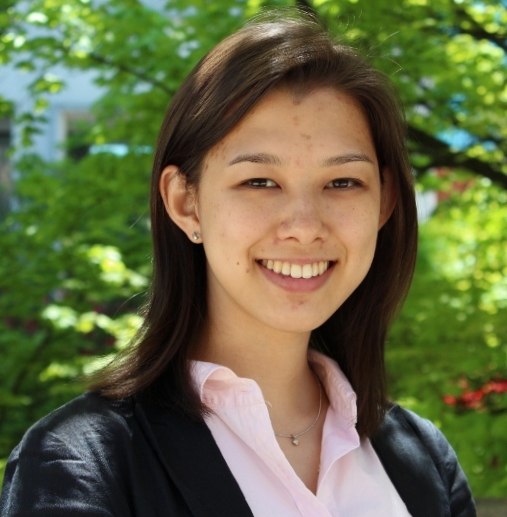 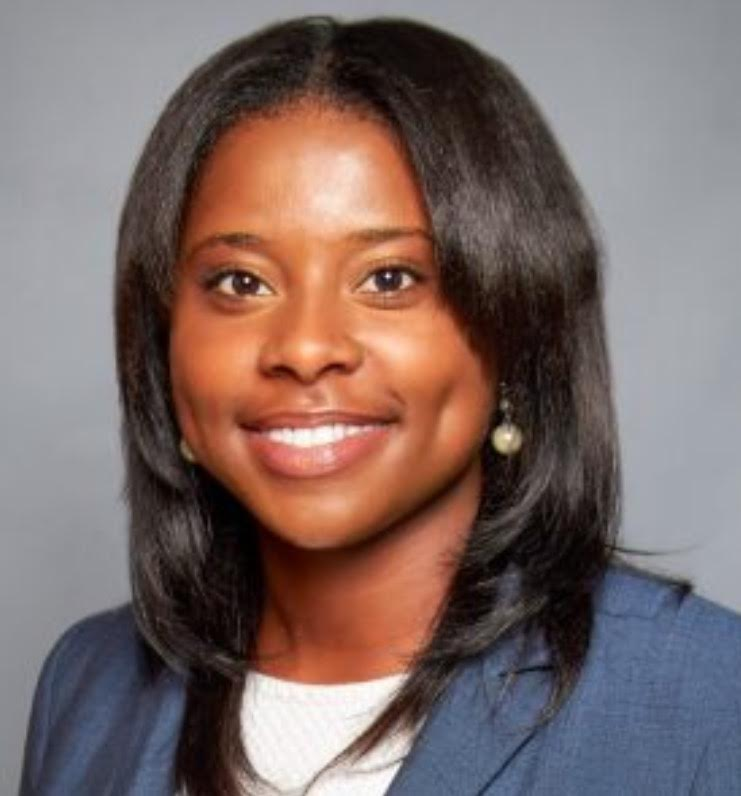 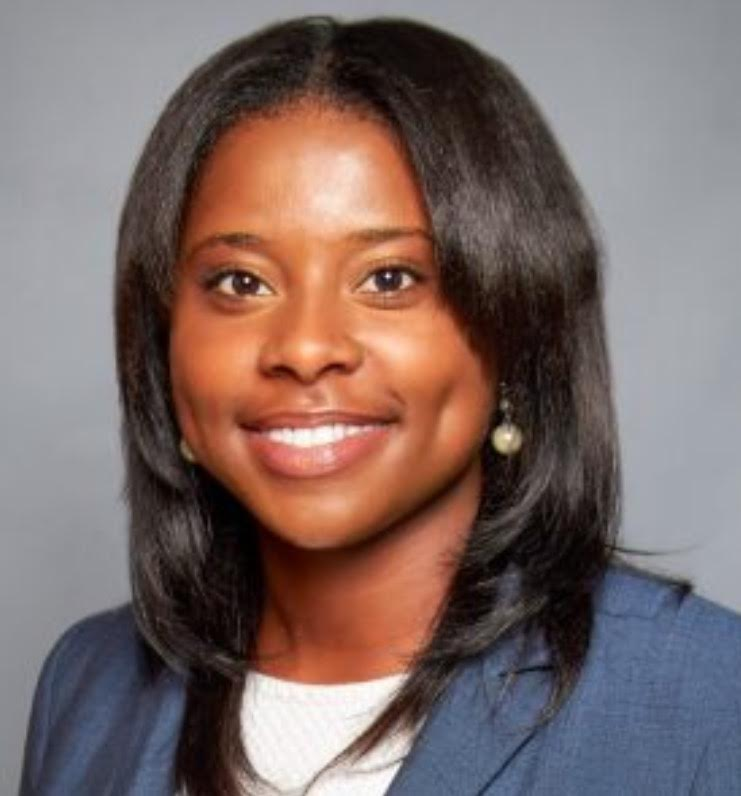 